Werkpostfiche  en risicoanalyse voorStagiairs zorgkunde of logistieke assistenteIn uitvoering van het KB van 21/09/2004 gewijzigd door het KB van 30/09/2005 (B.S. 13.10.2005, ed.2) en het KB van 2/06/2006 (BS 17/7/2006) betreffende de veiligheid en gezondheid op de stageplaats van leerling-stagiairs.BedrijfsgegevensBedrijfsnaam: 					PC ARIADNE, vzw Organisatie der Broeders van LiefdeOndernemersnummer: 				BE 0406.633.304Adres: 						Reymeersstraat 13a, 9340 LedeNaam en telefoon contactpersoon: 		Externe dienst PBW: 				IDEWE, Godveerdegemstraat 63, 9620 ZottegemNaam arbeidsgeneesheer:	Dr. Verniers (te contacteren via de personeelsdienst; 053/76.21.46 of IDEWE Zwijnaarde 09/264.12.30)Naam en telefoon interne preventieadviseur: 	mevr. Anja De Ganck 053/76.21.51Werkpost of functieTe vervullen functie: 				Stagiair zorgkunde of logistieke assistenteUit te voeren taken: 	Verzorging en begeleiding van cliënten met een psychische kwetsbaarheid, PVT bewoners, bejaarden en personen met een handicap. Het is mogelijk dat er in contact gekomen wordt met (ex-)verslaafden of (ex) gedetineerden. Vereiste kwalificaties en beroepsvoorwaarden:	Student zorgkunde of logistieke assistentLokalisatie van de werkpost: 				De toegewezen afdelingTe gebruiken arbeidsmiddelen: 	ergonomische in hoogte verstelbare bedden, tilliften, rolstoelen, ziekenhuisapparatuur allerleiVoorafgaande instructies: 	instructie handhygiëne, informatie over de dresscode, instructies wat te doen bij accidenteel bloedcontact (ABC incident) en bij een arbeidsongeval, instructie over wat te doen bij brand en evacuatie, instructie preventie van en omgaan met agressieNodige/ te voorziene opleiding: 				ja 	Neen Student-werknemer toegelaten:  			 ja 	Neen Werkkledij en persoonlijke beschermingsmiddelen  (+beschermingstype aanduiden)Verplicht gezondheidstoezicht :      ja           .neeGenomen maatregelen verbonden aan moederschapsbescherming   ja           .neeGoedkeuringDatum advies comité PBW:Algemene inlichtingen onderwijsinstellingNaam onderwijsinstelling:Adres onderwijsinstellingKBO nummer:Naam en nummer contactpersoon onderwijsinstelling:Externe dienst PBW: Algemene inlichtingen stagiair: Naam en voornaam:Rijksregisternummer:Geboorte datum:Telefoonnummer:Opleiding + huidig studiejaar:Datum stage van ………………. tot……………………….:Realisatie van het onthaalNaam verantwoordelijke onthaal:Functie verantwoordelijke onthaal:Datum van onthaal: Handtekening: Preventiemaatregelen Hygiënische maatregelen ter preventie van infectieziekten: Elk rechtstreeks contact met bloed en lichaamsvochten vermijden. Handen wassen en nadien ontsmetten bij contact van de huid of handen met bloed of lichaamsvochtenKledij vervangen dat bevuild is met bloed of lichaamsvochtenDraag wegwerphandschoenen bij de volgende handelingen: - contact met stoelgang, urine, bloed of andere lichaamsvloeistoffen; - contact met materialen die mogelijk bevuild zijn met deze lichaamsvloeistoffen. Was steeds de handen:- na het uittrekken van de handschoenen; - na gebruik van de toiletten; - voor en na het eten; - voor het manipuleren, bereiden en verdelen van voedingsmiddelen; - voor en na toedienen medicatie- voor en na verpleegtechnische handelingen- na het manipuleren van vuil en mogelijk besmet materiaal; - na elke mogelijke besmetting van de handen; Zo nodig worden de verschillende richtlijnen en afspraken die gangbaar zijn op de afdeling waar de stagiair stage loopt opgevolgd. (zie procedure handhygiëne  en specifieke voorzorgsmaatregelen bij infectieziekten)Beroepsziekten . Elke ziekte of aandoening die mogelijks verband houdt met het werk dient onmiddellijk gesignaleerd te worden aan de arbeidsgeneesheer. Een aangifte van beroepsziekte gebeurt best binnen de periode van de werkonbekwaamheid! ArbeidsongevallenArbeidsongevallen worden onmiddellijk gemeld aan de hoofdverpleegkundige of diens vervanger. De te volgen procedure zal in gang gezet worden (aangifte arbeidsongeval zie procedure ).Een accidenteel bloedcontact (ABC incident) is een arbeidsongeval en wordt onmiddellijk gemeld aan de hoofdverpleegkundige of diens vervanger. De procedure  accidenteel bloedcontact  wordt onmiddellijk opgestart. De formulieren voor bloedafname worden afgedrukt en meegegeven.Andere ziekten Stagiairs die drager zijn van een ziekte (besmettelijke ziekte), die tijdens de normale werkactiviteiten kunnen overgedragen worden op andere personen moeten onmiddellijk de arbeidsgeneesheer van de stageplaats op de hoogte brengen. Agressiebeheersingsbeleid Ter voorkoming van agressie wordt er in de instelling een agressiebeheersingsbeleid gevoerd. U volgt de gangbare afspraken en procedures preventie en omgaan met agressie , die voorhanden zijn op de afdeling. Wanneer u toch slachtoffer wordt van een agressie-incident neem dan onmiddellijk contact op met de hoofdverpleegkundige of diens vervanger. Indien je wenst kan je steeds bij iemand terecht van het opvangteam. (zie procedure ondersteuning medewerkers na een ingrijpende gebeurtenis)Specifieke maatregelen:Informatie in verband met noodprocedures, brand en  EHBO wordt bij het onthaal van de stagiair gegeven.(zie procedure  afhankelijk van de afdeling)Instructies bij werkpost/ functie worden bij onthaal aan de stagiair gegeven. De stagiair wordt op de hoogte gebracht van de juiste procedures en werkmethoden.Stagiair: elke leerling of student die in het kader van een leerprogramma georganiseerd door een onderwijsinstelling, daadwerkelijk arbeid verricht bij een werkgever, en dit met het oog op het opdoen van beroepservaring. LUIK A: in te vullen door de gebruiker Bril/ veiligheidsbril: stofjas Broek/ overal: Veiligheidsgordel/ harnas: Gehoorbescherming: Helm Handschoenen/ wanten: wegwerphandschoenen Jas: Veiligheidsschoenen: slipvast, aan de hiel     gesloten schoenen Specifieke uitrusting: ziekenhuiskledij indien nodig Zalven: Masker: bij bepaalde ziekenhuisinfectiesVereiste vaccinatiestetanustuberculose (TBC opsporing)Hepatitis BandereType werkpostveiligheidsfunctiesfunctie met verhoogde waakzaamheidactiviteiten verbonden aan voedingswarenwerkpost met mogelijke beroepsrisico’sGezondheidsrisico’s verbonden aan BenamingCodeChemische agentiadermatose chemische producten (ontsmettingsproducten)andere40004200Biologische agentiabacteriënvirussen, schimmelsrisico op tuberculoserisico op hepatitis3110 algemene code 36433843Fysische agentialawaaitemperatuurioniserende stralingandereBlootstelling hinderbeeldschermwerkhanteren van lasten, tillen van personennacht- ploegenarbeidcontact met voeding81108300Psychosociale belasting identificeerbaar risico van een psychosociale belastingstressagressie (contact met cliënten)8500Zwangere werkneemster Aanpassing van de werkpost:Zwangere werkneemster Verwijdering voor een periode van: zie afspraken nota moederschapsbeschermingWerkneemster die borstvoeding geeftAanpassing van de werkpost:Werkneemster die borstvoeding geeftVerwijdering voor een periode van: zie afspraken nota moederschapsbeschermingDatum en handtekening preventieadviseur - arbeidsgeneesheerDatum en handtekening preventieadviseur interne dienst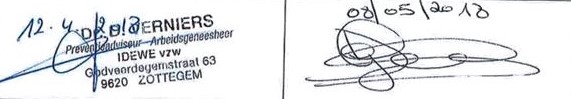 LUIK B: in te vullen door de onderwijsinstelling en stagiairLUIK C: in te vullen door gebruiker - onthaalTe vervolledigen als de werkpostfiche door de gebruiker wordt gebruikt als registratiedocument voor het onthaal